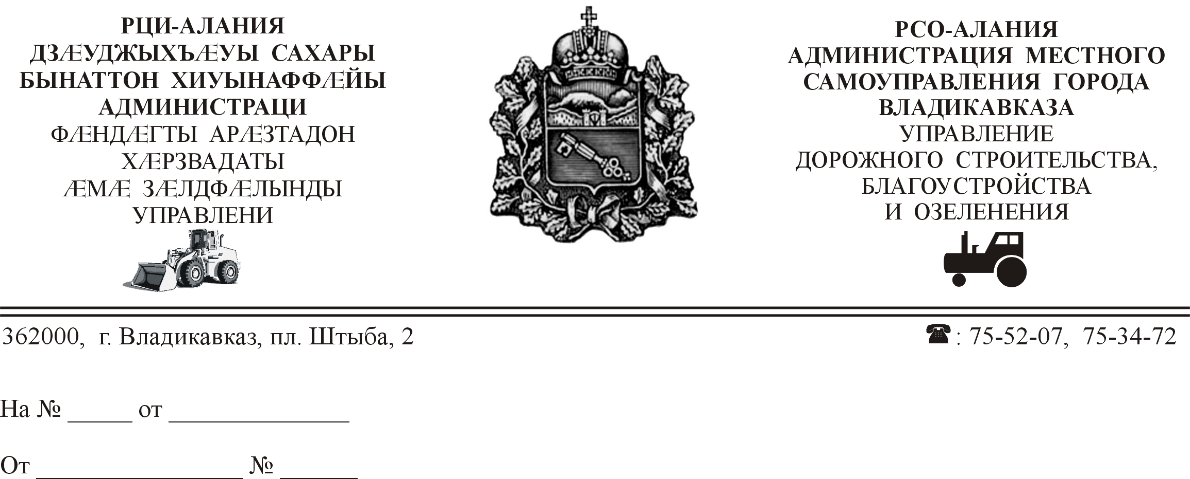 СОБРАНИЕ ПРЕДСТАВИТЕЛЕЙг. ВЛАДИКАВКАЗРЕШЕНИЕот 9 апреля 2021 года №19/11 г.ВладикавказО внесении изменений в решение Собрания представителей г.Владикавказ от 23 ноября 2010 г. № 17/44 «Об утверждении Положения о порядке назначения и проведения опроса граждан в муниципальном образовании г.Владикавказ»В соответствии со статьей 31 Федерального закона от 06.10.2003 №131-Ф3 «Об общих принципах организации местного самоуправления в Российской Федерации», статьей 24 Устава муниципального образования г. Владикавказ (Дзауджикау), принятого решением Собрания представителей г.Владикавказ от 27.12.2005 (в редакции от 22.12.2020) девятнадцатая сессия Собрания представителей г.Владикавказ VII созыва р е ш а е т:Статья 1Внести в Положение о порядке назначения и проведения опроса граждан в муниципальном образовании г.Владикавказ, утвержденное решением Собрания представителей г.Владикавказ от 23 ноября 2010 г. №17/44, следующие изменения:в п.2.3. после слов «к вопросам местного значения,» дополнить словами «вопрос выявления мнения граждан о поддержке инициативного проекта,»;п.3.1. дополнить п.п.3 следующего содержания:«3) жителей муниципального образования г.Владикавказ или его части – для выявления их мнения о поддержке инициативного проекта»;в п.п. 1 п. 6.1. слова «или Главы МО город Владикавказ» заменить словами «, Главы МО город Владикавказ или жителей муниципального образования г.Владикавказ». Статья 2Настоящее решение вступает в силу со дня его официального опубликования.Статья 3Настоящее решение подлежит официальному опубликованию в газете «Владикавказ» и размещению на официальном сайте муниципального образования г.Владикавказ.Статья 4Контроль исполнения настоящего решения возложить на заместителя председателя Собрания представителей г.Владикавказ С.В. Бестаева.   Глава муниципального образования г.Владикавказ                                                                              Р.К. Икаев